        Fotbalová asociace České republiky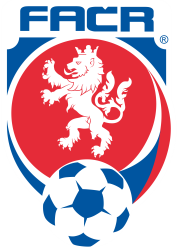 	                 Řídicí komise FAČR pro Moravu	                       Na Střelnici 39, 77900 OlomoucDK FAČR ŘK M dle § 89 odst.2 písmena a), zahajuje disciplinární řízeníČísloNázev soutěžeČíslo zápasuČíslo zápasuDružstvoDružstvoOsoba/hráčOsoba/hráčSmejkal Libor (67080540)Smejkal Libor (67080540)Hrotek Richard (74080666)Hrotek Richard (74080666)1.DR2020260847MSD-D2020003A2D10042020003A2D1004Velká BítešVelká BítešBernard Jiří (92020363)Bernard Jiří (92020363)2.DR2020260846MSD-D2019003A2D10052019003A2D1005Žďírec n/D.Žďírec n/D.Slaný Šimon (99100174)Slaný Šimon (99100174)3.DR2020260850MSD-D2019003A2D10052019003A2D1005Žďírec n/D.Žďírec n/D.Klepetko Jaroslav (66110670)Klepetko Jaroslav (66110670)Wojnar Tomáš (95121571)Wojnar Tomáš (95121571)Jucha Marek (01060715)Jucha Marek (01060715)Batelka Lukáš (01031204)Batelka Lukáš (01031204)4.DR20202608482. liga dorostenek 2020003L2B06022020003L2B0602VítkoviceVítkoviceBílek Tomáš (01070988)Bílek Tomáš (01070988)Hanzelka Lukáš (03090801)Hanzelka Lukáš (03090801)Cupák Michal (98091329)Cupák Michal (98091329)Sehnal Marek (00070954)Sehnal Marek (00070954)Jednání DK FAČR ŘK M se uskuteční v úterý10. listopadu 2020  formou perrolam.  V Olomouci 6. listopadu 2020                        Milan Lapeš, v. r.                                                                                                           předseda DK ŘK FAČR MJednání DK FAČR ŘK M se uskuteční v úterý10. listopadu 2020  formou perrolam.  V Olomouci 6. listopadu 2020                        Milan Lapeš, v. r.                                                                                                           předseda DK ŘK FAČR MJednání DK FAČR ŘK M se uskuteční v úterý10. listopadu 2020  formou perrolam.  V Olomouci 6. listopadu 2020                        Milan Lapeš, v. r.                                                                                                           předseda DK ŘK FAČR MJednání DK FAČR ŘK M se uskuteční v úterý10. listopadu 2020  formou perrolam.  V Olomouci 6. listopadu 2020                        Milan Lapeš, v. r.                                                                                                           předseda DK ŘK FAČR MJednání DK FAČR ŘK M se uskuteční v úterý10. listopadu 2020  formou perrolam.  V Olomouci 6. listopadu 2020                        Milan Lapeš, v. r.                                                                                                           předseda DK ŘK FAČR MJednání DK FAČR ŘK M se uskuteční v úterý10. listopadu 2020  formou perrolam.  V Olomouci 6. listopadu 2020                        Milan Lapeš, v. r.                                                                                                           předseda DK ŘK FAČR MJednání DK FAČR ŘK M se uskuteční v úterý10. listopadu 2020  formou perrolam.  V Olomouci 6. listopadu 2020                        Milan Lapeš, v. r.                                                                                                           předseda DK ŘK FAČR MJednání DK FAČR ŘK M se uskuteční v úterý10. listopadu 2020  formou perrolam.  V Olomouci 6. listopadu 2020                        Milan Lapeš, v. r.                                                                                                           předseda DK ŘK FAČR MJednání DK FAČR ŘK M se uskuteční v úterý10. listopadu 2020  formou perrolam.  V Olomouci 6. listopadu 2020                        Milan Lapeš, v. r.                                                                                                           předseda DK ŘK FAČR MJednání DK FAČR ŘK M se uskuteční v úterý10. listopadu 2020  formou perrolam.  V Olomouci 6. listopadu 2020                        Milan Lapeš, v. r.                                                                                                           předseda DK ŘK FAČR MJednání DK FAČR ŘK M se uskuteční v úterý10. listopadu 2020  formou perrolam.  V Olomouci 6. listopadu 2020                        Milan Lapeš, v. r.                                                                                                           předseda DK ŘK FAČR MJednání DK FAČR ŘK M se uskuteční v úterý10. listopadu 2020  formou perrolam.  V Olomouci 6. listopadu 2020                        Milan Lapeš, v. r.                                                                                                           předseda DK ŘK FAČR MJednání DK FAČR ŘK M se uskuteční v úterý10. listopadu 2020  formou perrolam.  V Olomouci 6. listopadu 2020                        Milan Lapeš, v. r.                                                                                                           předseda DK ŘK FAČR MJednání DK FAČR ŘK M se uskuteční v úterý10. listopadu 2020  formou perrolam.  V Olomouci 6. listopadu 2020                        Milan Lapeš, v. r.                                                                                                           předseda DK ŘK FAČR MJednání DK FAČR ŘK M se uskuteční v úterý10. listopadu 2020  formou perrolam.  V Olomouci 6. listopadu 2020                        Milan Lapeš, v. r.                                                                                                           předseda DK ŘK FAČR MJednání DK FAČR ŘK M se uskuteční v úterý10. listopadu 2020  formou perrolam.  V Olomouci 6. listopadu 2020                        Milan Lapeš, v. r.                                                                                                           předseda DK ŘK FAČR MJednání DK FAČR ŘK M se uskuteční v úterý10. listopadu 2020  formou perrolam.  V Olomouci 6. listopadu 2020                        Milan Lapeš, v. r.                                                                                                           předseda DK ŘK FAČR MJednání DK FAČR ŘK M se uskuteční v úterý10. listopadu 2020  formou perrolam.  V Olomouci 6. listopadu 2020                        Milan Lapeš, v. r.                                                                                                           předseda DK ŘK FAČR MJednání DK FAČR ŘK M se uskuteční v úterý10. listopadu 2020  formou perrolam.  V Olomouci 6. listopadu 2020                        Milan Lapeš, v. r.                                                                                                           předseda DK ŘK FAČR MJednání DK FAČR ŘK M se uskuteční v úterý10. listopadu 2020  formou perrolam.  V Olomouci 6. listopadu 2020                        Milan Lapeš, v. r.                                                                                                           předseda DK ŘK FAČR MJednání DK FAČR ŘK M se uskuteční v úterý10. listopadu 2020  formou perrolam.  V Olomouci 6. listopadu 2020                        Milan Lapeš, v. r.                                                                                                           předseda DK ŘK FAČR MJednání DK FAČR ŘK M se uskuteční v úterý10. listopadu 2020  formou perrolam.  V Olomouci 6. listopadu 2020                        Milan Lapeš, v. r.                                                                                                           předseda DK ŘK FAČR MJednání DK FAČR ŘK M se uskuteční v úterý10. listopadu 2020  formou perrolam.  V Olomouci 6. listopadu 2020                        Milan Lapeš, v. r.                                                                                                           předseda DK ŘK FAČR MJednání DK FAČR ŘK M se uskuteční v úterý10. listopadu 2020  formou perrolam.  V Olomouci 6. listopadu 2020                        Milan Lapeš, v. r.                                                                                                           předseda DK ŘK FAČR MJednání DK FAČR ŘK M se uskuteční v úterý10. listopadu 2020  formou perrolam.  V Olomouci 6. listopadu 2020                        Milan Lapeš, v. r.                                                                                                           předseda DK ŘK FAČR MJednání DK FAČR ŘK M se uskuteční v úterý10. listopadu 2020  formou perrolam.  V Olomouci 6. listopadu 2020                        Milan Lapeš, v. r.                                                                                                           předseda DK ŘK FAČR MJednání DK FAČR ŘK M se uskuteční v úterý10. listopadu 2020  formou perrolam.  V Olomouci 6. listopadu 2020                        Milan Lapeš, v. r.                                                                                                           předseda DK ŘK FAČR MJednání DK FAČR ŘK M se uskuteční v úterý10. listopadu 2020  formou perrolam.  V Olomouci 6. listopadu 2020                        Milan Lapeš, v. r.                                                                                                           předseda DK ŘK FAČR MJednání DK FAČR ŘK M se uskuteční v úterý10. listopadu 2020  formou perrolam.  V Olomouci 6. listopadu 2020                        Milan Lapeš, v. r.                                                                                                           předseda DK ŘK FAČR MJednání DK FAČR ŘK M se uskuteční v úterý10. listopadu 2020  formou perrolam.  V Olomouci 6. listopadu 2020                        Milan Lapeš, v. r.                                                                                                           předseda DK ŘK FAČR MJednání DK FAČR ŘK M se uskuteční v úterý10. listopadu 2020  formou perrolam.  V Olomouci 6. listopadu 2020                        Milan Lapeš, v. r.                                                                                                           předseda DK ŘK FAČR MJednání DK FAČR ŘK M se uskuteční v úterý10. listopadu 2020  formou perrolam.  V Olomouci 6. listopadu 2020                        Milan Lapeš, v. r.                                                                                                           předseda DK ŘK FAČR MJednání DK FAČR ŘK M se uskuteční v úterý10. listopadu 2020  formou perrolam.  V Olomouci 6. listopadu 2020                        Milan Lapeš, v. r.                                                                                                           předseda DK ŘK FAČR MJednání DK FAČR ŘK M se uskuteční v úterý10. listopadu 2020  formou perrolam.  V Olomouci 6. listopadu 2020                        Milan Lapeš, v. r.                                                                                                           předseda DK ŘK FAČR MJednání DK FAČR ŘK M se uskuteční v úterý10. listopadu 2020  formou perrolam.  V Olomouci 6. listopadu 2020                        Milan Lapeš, v. r.                                                                                                           předseda DK ŘK FAČR MJednání DK FAČR ŘK M se uskuteční v úterý10. listopadu 2020  formou perrolam.  V Olomouci 6. listopadu 2020                        Milan Lapeš, v. r.                                                                                                           předseda DK ŘK FAČR MJednání DK FAČR ŘK M se uskuteční v úterý10. listopadu 2020  formou perrolam.  V Olomouci 6. listopadu 2020                        Milan Lapeš, v. r.                                                                                                           předseda DK ŘK FAČR MJednání DK FAČR ŘK M se uskuteční v úterý10. listopadu 2020  formou perrolam.  V Olomouci 6. listopadu 2020                        Milan Lapeš, v. r.                                                                                                           předseda DK ŘK FAČR MJednání DK FAČR ŘK M se uskuteční v úterý10. listopadu 2020  formou perrolam.  V Olomouci 6. listopadu 2020                        Milan Lapeš, v. r.                                                                                                           předseda DK ŘK FAČR MJednání DK FAČR ŘK M se uskuteční v úterý10. listopadu 2020  formou perrolam.  V Olomouci 6. listopadu 2020                        Milan Lapeš, v. r.                                                                                                           předseda DK ŘK FAČR MJednání DK FAČR ŘK M se uskuteční v úterý10. listopadu 2020  formou perrolam.  V Olomouci 6. listopadu 2020                        Milan Lapeš, v. r.                                                                                                           předseda DK ŘK FAČR MJednání DK FAČR ŘK M se uskuteční v úterý10. listopadu 2020  formou perrolam.  V Olomouci 6. listopadu 2020                        Milan Lapeš, v. r.                                                                                                           předseda DK ŘK FAČR MJednání DK FAČR ŘK M se uskuteční v úterý10. listopadu 2020  formou perrolam.  V Olomouci 6. listopadu 2020                        Milan Lapeš, v. r.                                                                                                           předseda DK ŘK FAČR MJednání DK FAČR ŘK M se uskuteční v úterý10. listopadu 2020  formou perrolam.  V Olomouci 6. listopadu 2020                        Milan Lapeš, v. r.                                                                                                           předseda DK ŘK FAČR MJednání DK FAČR ŘK M se uskuteční v úterý10. listopadu 2020  formou perrolam.  V Olomouci 6. listopadu 2020                        Milan Lapeš, v. r.                                                                                                           předseda DK ŘK FAČR MJednání DK FAČR ŘK M se uskuteční v úterý10. listopadu 2020  formou perrolam.  V Olomouci 6. listopadu 2020                        Milan Lapeš, v. r.                                                                                                           předseda DK ŘK FAČR MJednání DK FAČR ŘK M se uskuteční v úterý10. listopadu 2020  formou perrolam.  V Olomouci 6. listopadu 2020                        Milan Lapeš, v. r.                                                                                                           předseda DK ŘK FAČR MJednání DK FAČR ŘK M se uskuteční v úterý10. listopadu 2020  formou perrolam.  V Olomouci 6. listopadu 2020                        Milan Lapeš, v. r.                                                                                                           předseda DK ŘK FAČR MJednání DK FAČR ŘK M se uskuteční v úterý10. listopadu 2020  formou perrolam.  V Olomouci 6. listopadu 2020                        Milan Lapeš, v. r.                                                                                                           předseda DK ŘK FAČR MJednání DK FAČR ŘK M se uskuteční v úterý10. listopadu 2020  formou perrolam.  V Olomouci 6. listopadu 2020                        Milan Lapeš, v. r.                                                                                                           předseda DK ŘK FAČR MJednání DK FAČR ŘK M se uskuteční v úterý10. listopadu 2020  formou perrolam.  V Olomouci 6. listopadu 2020                        Milan Lapeš, v. r.                                                                                                           předseda DK ŘK FAČR MJednání DK FAČR ŘK M se uskuteční v úterý10. listopadu 2020  formou perrolam.  V Olomouci 6. listopadu 2020                        Milan Lapeš, v. r.                                                                                                           předseda DK ŘK FAČR MJednání DK FAČR ŘK M se uskuteční v úterý10. listopadu 2020  formou perrolam.  V Olomouci 6. listopadu 2020                        Milan Lapeš, v. r.                                                                                                           předseda DK ŘK FAČR MJednání DK FAČR ŘK M se uskuteční v úterý10. listopadu 2020  formou perrolam.  V Olomouci 6. listopadu 2020                        Milan Lapeš, v. r.                                                                                                           předseda DK ŘK FAČR MJednání DK FAČR ŘK M se uskuteční v úterý10. listopadu 2020  formou perrolam.  V Olomouci 6. listopadu 2020                        Milan Lapeš, v. r.                                                                                                           předseda DK ŘK FAČR MJednání DK FAČR ŘK M se uskuteční v úterý10. listopadu 2020  formou perrolam.  V Olomouci 6. listopadu 2020                        Milan Lapeš, v. r.                                                                                                           předseda DK ŘK FAČR MJednání DK FAČR ŘK M se uskuteční v úterý10. listopadu 2020  formou perrolam.  V Olomouci 6. listopadu 2020                        Milan Lapeš, v. r.                                                                                                           předseda DK ŘK FAČR MJednání DK FAČR ŘK M se uskuteční v úterý10. listopadu 2020  formou perrolam.  V Olomouci 6. listopadu 2020                        Milan Lapeš, v. r.                                                                                                           předseda DK ŘK FAČR MJednání DK FAČR ŘK M se uskuteční v úterý10. listopadu 2020  formou perrolam.  V Olomouci 6. listopadu 2020                        Milan Lapeš, v. r.                                                                                                           předseda DK ŘK FAČR MJednání DK FAČR ŘK M se uskuteční v úterý10. listopadu 2020  formou perrolam.  V Olomouci 6. listopadu 2020                        Milan Lapeš, v. r.                                                                                                           předseda DK ŘK FAČR MJednání DK FAČR ŘK M se uskuteční v úterý10. listopadu 2020  formou perrolam.  V Olomouci 6. listopadu 2020                        Milan Lapeš, v. r.                                                                                                           předseda DK ŘK FAČR MJednání DK FAČR ŘK M se uskuteční v úterý10. listopadu 2020  formou perrolam.  V Olomouci 6. listopadu 2020                        Milan Lapeš, v. r.                                                                                                           předseda DK ŘK FAČR MJednání DK FAČR ŘK M se uskuteční v úterý10. listopadu 2020  formou perrolam.  V Olomouci 6. listopadu 2020                        Milan Lapeš, v. r.                                                                                                           předseda DK ŘK FAČR MJednání DK FAČR ŘK M se uskuteční v úterý10. listopadu 2020  formou perrolam.  V Olomouci 6. listopadu 2020                        Milan Lapeš, v. r.                                                                                                           předseda DK ŘK FAČR MJednání DK FAČR ŘK M se uskuteční v úterý10. listopadu 2020  formou perrolam.  V Olomouci 6. listopadu 2020                        Milan Lapeš, v. r.                                                                                                           předseda DK ŘK FAČR MJednání DK FAČR ŘK M se uskuteční v úterý10. listopadu 2020  formou perrolam.  V Olomouci 6. listopadu 2020                        Milan Lapeš, v. r.                                                                                                           předseda DK ŘK FAČR MJednání DK FAČR ŘK M se uskuteční v úterý10. listopadu 2020  formou perrolam.  V Olomouci 6. listopadu 2020                        Milan Lapeš, v. r.                                                                                                           předseda DK ŘK FAČR MJednání DK FAČR ŘK M se uskuteční v úterý10. listopadu 2020  formou perrolam.  V Olomouci 6. listopadu 2020                        Milan Lapeš, v. r.                                                                                                           předseda DK ŘK FAČR MJednání DK FAČR ŘK M se uskuteční v úterý10. listopadu 2020  formou perrolam.  V Olomouci 6. listopadu 2020                        Milan Lapeš, v. r.                                                                                                           předseda DK ŘK FAČR MJednání DK FAČR ŘK M se uskuteční v úterý10. listopadu 2020  formou perrolam.  V Olomouci 6. listopadu 2020                        Milan Lapeš, v. r.                                                                                                           předseda DK ŘK FAČR M